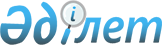 Шығыс Қазақстан облысы Жарма ауданы әкімдігінің кейбір қаулыларының күші жойылды деп тану туралыШығыс Қазақстан облысы Жарма ауданы әкімдігінің 2021 жылғы 31 тамыздағы № 354 қаулысы. Қазақстан Республикасының Әділет министрлігінде 2021 жылғы 8 қыркүйекте № 24274 болып тіркелді
      ЗҚАИ-ның ескертпесі.      
      Құжаттың мәтінінде түпнұсқаның пунктуациясы мен орфографиясы сақталған.
      Қазақстан Республикасының "Қазақстан Республикасындағы жергілікті мемлекеттік басқару және өзін-өзі басқару туралы" Заңының 31-бабына, Қазақстан Республикасының "Құқықтық актілер туралы" Заңының 27- бабының 1-тармағына сәйкес, Шығыс Қазақстан облысы Жарма ауданының әкімдігі ҚАУЛЫ ЕТЕДІ:
      1. Шығыс Қазақстан облысы Жарма ауданы әкімдігінің қаулыларының күші жойылды деп танылсын:
      1) Шығыс Қазақстан облысы Жарма ауданы әкімдігінің 2020 жылғы 30 маусымдағы № 270 "Ата-анасынан кәмелеттік жасқа толғанға дейін айырылған немесе ата-анасының қамқорлығынсыз қалған, білім беру ұйымдарының түлектері болып табылатын жастар қатарындағы азаматтарды жұмысқа орналастыру үшін жұмыс орындарына квота белгілеу туралы" қаулысы (Нормативтік құқықтық актілерді мемлекеттік тіркеу тізілімінде № 7361 болып тіркелген);
      2) Шығыс Қазақстан облысы Жарма ауданы әкімдігінің 2020 жылғы 27 қазанындағы № 378 "Жарма ауданы әкімдігінің 2020 жылғы 30 маусымдағы № 270 "Ата–анасынан кәмелеттік жасқа толғанға дейін айырылған немесе ата-анасының қамқорлығынсыз қалған, білім беру ұйымдарының түлектері болып табылатын жастар қатарындағы азаматтарды жұмысқа орналастыру үшін жұмыс орындарына квота белгілеу туралы" қаулысына өзгеріс енгізу туралы" қаулысы (Нормативтік құқықтық актілерді мемлекеттік тіркеу тізілімінде №7752 болып тіркелген).
      2. "Шығыс Қазақстан облысы Жарма ауданының жұмыспен қамту және әлеуметтік бағдарламалар бөлімі" мемлекеттік мекемесі Қазақстан Республикасының заңнамасында белгіленген тәртіпте:
      1) осы қаулының Қазақстан Республикасы Әділет министрлігінде мемлекеттік тіркелуін;
      2) осы қаулыны оның ресми жарияланғанынан кейін Шығыс Қазақстан облысы Жарма ауданы әкімдігінің интернет-ресурсына орналастырылуын қамтамасыз етсін.
      3. Осы қаулының орындалуын бақылау Шығыс Қазақстан облысы Жарма ауданы әкімінің орынбасары А. Ибраевқа жүктелсін.
      4. Осы қаулы оның алғашқы ресми жарияланған күнінен кейін күнтізбелік он күн өткен соң қолданысқа енгізіледі.
					© 2012. Қазақстан Республикасы Әділет министрлігінің «Қазақстан Республикасының Заңнама және құқықтық ақпарат институты» ШЖҚ РМК
				
      Жарма ауданының әкімі 

А. Нургожин
